基本信息基本信息 更新时间：2024-03-05 12:55  更新时间：2024-03-05 12:55  更新时间：2024-03-05 12:55  更新时间：2024-03-05 12:55 姓    名姓    名小韩小韩年    龄35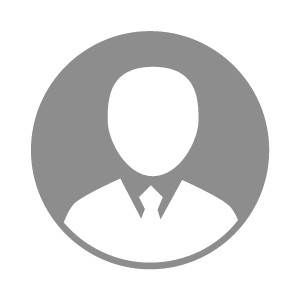 电    话电    话下载后可见下载后可见毕业院校河北理工大学邮    箱邮    箱下载后可见下载后可见学    历大专住    址住    址期望月薪面议求职意向求职意向饲料车间主任饲料车间主任饲料车间主任饲料车间主任期望地区期望地区北京市|河北省|天津市北京市|河北省|天津市北京市|河北省|天津市北京市|河北省|天津市教育经历教育经历就读学校：保定理工大学 就读学校：保定理工大学 就读学校：保定理工大学 就读学校：保定理工大学 就读学校：保定理工大学 就读学校：保定理工大学 就读学校：保定理工大学 工作经历工作经历工作单位：天津海大饲料有限公司 工作单位：天津海大饲料有限公司 工作单位：天津海大饲料有限公司 工作单位：天津海大饲料有限公司 工作单位：天津海大饲料有限公司 工作单位：天津海大饲料有限公司 工作单位：天津海大饲料有限公司 自我评价自我评价吃苦耐劳，任劳任怨，不断提升自己，吃苦耐劳，任劳任怨，不断提升自己，吃苦耐劳，任劳任怨，不断提升自己，吃苦耐劳，任劳任怨，不断提升自己，吃苦耐劳，任劳任怨，不断提升自己，吃苦耐劳，任劳任怨，不断提升自己，吃苦耐劳，任劳任怨，不断提升自己，其他特长其他特长